جامعـــة زيــان عاشــــور الجلفـــة 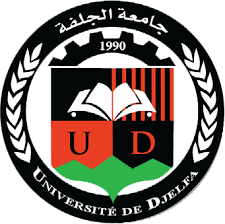 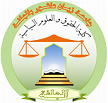 كلية الحقوق والعلوم السياسيةقسم .......................................................مطبوعة بيداغوجية موجهة لطلبة  ........ تخصص ..........إعداد الدكتور: ..................السنة الدراسية: ................................